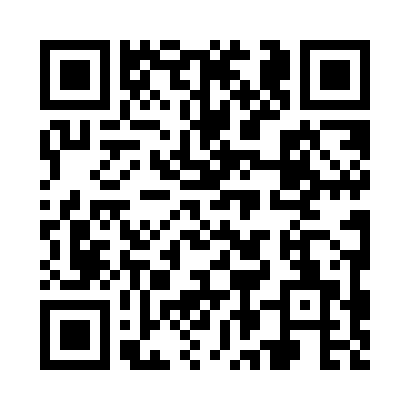 Prayer times for Orchard Homes, Montana, USAMon 1 Jul 2024 - Wed 31 Jul 2024High Latitude Method: Angle Based RulePrayer Calculation Method: Islamic Society of North AmericaAsar Calculation Method: ShafiPrayer times provided by https://www.salahtimes.comDateDayFajrSunriseDhuhrAsrMaghribIsha1Mon3:435:461:405:539:3411:372Tue3:445:471:405:539:3411:373Wed3:445:481:415:539:3311:374Thu3:445:481:415:539:3311:375Fri3:455:491:415:539:3311:366Sat3:465:501:415:539:3211:357Sun3:485:501:415:539:3211:348Mon3:495:511:415:539:3111:339Tue3:515:521:425:539:3111:3210Wed3:525:531:425:539:3011:3111Thu3:545:541:425:539:2911:2912Fri3:555:551:425:529:2911:2813Sat3:575:561:425:529:2811:2714Sun3:585:571:425:529:2711:2515Mon4:005:581:425:529:2611:2416Tue4:025:591:425:529:2611:2217Wed4:046:001:425:519:2511:2018Thu4:056:011:435:519:2411:1919Fri4:076:021:435:519:2311:1720Sat4:096:031:435:519:2211:1521Sun4:116:041:435:509:2111:1422Mon4:136:051:435:509:2011:1223Tue4:146:061:435:509:1911:1024Wed4:166:071:435:499:1811:0825Thu4:186:091:435:499:1611:0626Fri4:206:101:435:499:1511:0427Sat4:226:111:435:489:1411:0228Sun4:246:121:435:489:1311:0129Mon4:266:131:435:479:1110:5930Tue4:286:141:435:479:1010:5731Wed4:306:161:435:469:0910:54